Утвержденона заседании Профкома первичной профсоюзной организацииМБОУ «Староайбесинская СОШ»04 апреля 2023 г. № 2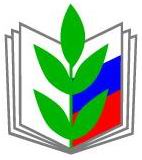 ОТКРЫТЫЙ (ПУБЛИЧНЫЙ) ОТЧЕТПервичной профсоюзной организацииМБОУ «Староайбесинская СОШ» за 2022 годс. Старые Айбеси -2023 годОбщая характеристика организацииЦель Публичного отчёта - обеспечение прозрачности работы организации и повышение	эффективности	дальнейшей	деятельности.	Основная	цель	нашего профессионального союза — это представительство и защита социально-трудовых прав и интересов работников сферы образования.Ценности, которыми мы руководствуемся – это профессионализм, лидерство, равные возможности, свобода суждений, преемственность и ответственность.Деятельность профсоюзного комитета первичной профсоюзной организации МБОУ «Староайбесинская СОШ» основывается на требованиях: Устава профсоюза работников народного образования и науки РФ;Пположения о первичной профсоюзной организации;Кколлективного договора;Пплана работы  профсоюза.            Профсоюз строит свою работу	на принципах социального партнерства и сотрудничества с администрацией, решая все вопросы путем конструктивного диалога в интересах сотрудников.            По данным на 01января 2023 года в МБОУ «Староайбесинская СОШ» работает 24 человека, в т.ч. 12 педработников. Из них молодых специалистов в возрасте  до  35 лет – 5.    За  отчетный  период  принято  в  Профсоюз - 0,  выбыло  из  Профсоюза – 0 . Охват профсоюзным членством составляет 91,7 %.На прошлом отчетно-выборном собрании в состав профкома был избран в следующем составе: 1. Лубашкина В.Г. – председатель профсоюза 2. Казанцева Н.П. - секретарь 3. Кузнецова Н.Л. – культмассовый сектор 4. Разбойкина Л.А.. – спортивный сектор Уполномоченный по охране труда: Малышева В.Г.           Планирование работы строилось на основе рекомендаций районной организации Общероссийского Профсоюза образования с внесением актуальных мероприятий в зависимости от профиля 2022 года. Вся работа нашей организации была направлена на сохранение и укрепление Профсоюза, на совершенствование эффективности профсоюзной работы.Организационно-уставная деятельностьГлавным мотивирующим фактором членства в профсоюзе является работа профсоюза по защите социально-трудовых и профессиональных интересов членов профсоюза, социальная защищенность и поддержка. Большое значение в мотивации профсоюзного членства имеют информированность членов профсоюза, гласность, систематическая отчетность профсоюзных органов перед членами профсоюза о проделанной работе, об использовании профсоюзных денежных средств. Наш профсоюзный комитет строит свою работу исходя из этих позиций. Важными направлениями в работе нашей организации Профсоюза являются:- Социальная защита; - Экономическая защита;- Правовая защита;- Организационная работа;- Оказание материальной помощи;- Охрана труда;- Оздоровление  членов  профсоюза;- Информационная работа.Приоритетными задачами на этот год стали:реализация уставных задач профсоюза по представительству и защите социально-трудовых прав и профессиональных интересов работников МБОУ «Староайбесинская СОШ»;совершенствование нормативной правовой базы в сфере образования и трудовых отношений;повышение	эффективности	общественного	контроля	за	соблюдением работодателями и их представителями трудового законодательства и иных нормативных правовых актов, содержащих нормы трудового права, выполнение условий коллективных договоров, соглашений;просветительская работа по вовлечению работников в ряды профсоюзной организации;укрепление организационного единства, взаимопомощь и сотрудничество профсоюзных организаций и членов Профсоюза работников образования и науки.В 2022 году было проведено 3 заседания ППО. За отчетный период на заседаниях обсуждались вопросы, охватывающие все направления профсоюзной деятельности: контроль за соблюдением коллективного договора, социально-экономические вопросы, информационная работа, охрана труда, оздоровление работников, инновационные формы работы в профсоюзе, культурно-массовая работа.Председатель профсоюзного комитета принимал участие в текущей работе школы: согласование учебного расписания, утверждение инструкций по охране труда, работа в комиссии по распределению стимулирующей части заработной платы работников. Профком школы проводит большую работу по сохранению профсоюзного членства и вовлечению в Профсоюз новых членов.     Для реализации данных направлений в 2022 году проведены ряд важных мероприятий в соответствии с утвержденными планами работы, на которых рассмотрены следующие вопросы: Об изменениях в Уставе Общероссийского Профсоюза образования;Об утверждении плана работы республиканской организации Профсоюза работников народного образования и науки РФ на 2023 год;Об утверждении сметы республиканской организации Профсоюза работников народного образования и науки РФ на 2023 год;О размере отчислений членских профсоюзных взносов в вышестоящую организацию.Как уже было отмечено важнейшим направлением деятельности профсоюза является защита социально-трудовых интересов работников. Хочется отметить, что микроклимат в трудовом коллективе среди работников удовлетворительный. Психологический климат коллектива прямо зависит от той культмассовой работы, которая проводится в школе. Мы достаточно успешно проводили такие мероприятия как День знаний, День учителя Новый год, День защитника Отечества, Международный женский день, День Победы, День пожилого человека, День Учителя.Также в 2022 году  педагоги активно приняли участие в различных акциях и мероприятиях. Приняли участие: 1) во Всемирном Дне охраны труда;2) в районном смотре – конкурсе  первичных профсоюзных организаций «Лучший профсоюзный уголок»; 3) во Всероссийской просветительской акции «Профсоюзный диктант», объявленной Исполнительным комитетом Профсоюза и приуроченной ко Дню рождения Общероссийского Профсоюза образования; 4) в месячнике производственной гимнастики «Подзарядка для всех!».
В период с ноября по декабрь  2022  года проведена сверка членов профсоюза. Мы стали активно участвовать в спортивных мероприятиях, как «Кросс наций», «Спартакиада», «Шашки и шахматы» и т.д. А ведь спортивный образ жизни, активный отдых способствуют работоспособности и поднятию жизненного тонуса. Всё это ведет и к здоровому микроклимату, и внутри коллектива. Тем более что все соревнования, проводятся по возрастным группам. Развитие социального партнерстваПрофсоюзный комитет работает в тесном контакте с администрацией школы, а именно это является главной целью коллектива, и не возможно без тесного взаимодействия и взаимопонимания руководства школы и профсоюзной организации. Роль социального партнерства, взаимопонимания, бесконфликтного разрешения проблем, взаимной ответственности сторон особенно актуальна в современных условиях. Вместе с тем возникла необходимость контроля над исполнением коллективного договора, исполнения постановлений профсоюзных собраний и решений профсоюзного комитета, создание благоприятного морально-психологического климата в коллективе, создания положительного имиджа образовательного учреждения. Коллективный  договор  утверждён  2022году.  Действует  до  2025  года. Контроль за исполнением коллективного договора осуществляет профком.В МБОУ «Староайбесинская СОШ» разработана нормативная база по социальному  партнерству: коллективные договоры  с приложениями, правила внутреннего трудового распорядка, должностные инструкции, графики отпусков, другие локальные акты, регламентирующие деятельность образовательного учреждения. Задержек выплат заработной платы работникам не зафиксировано.  Заработная плата работникам выплачивается  в сроки, установленные правилами внутреннего трудового распорядка, коллективным договором. При проведении аттестации педагогических работников, имевших квалификационную категорию и претендующих на ту же самую квалификационную категорию, применяется условие Соглашения об особой форме аттестации. 	   В процессе разработки нормативных правовых актов системы образования, всегда учитывается мнение организации Профсоюза. На всех уровнях социального партнерства значимым остается участие ППО в работе  аттестационных комиссий, комиссий по приемке готовности образовательных учреждений к очередному учебному году. Вопрос по награждению педагогических работников согласовывается с Профсоюзом. Информационное обеспечениеДля информирования членов профсоюза о деятельности профкома, вышестоящих профорганов используется профсоюзный уголок, который находится в учительской в доступном месте. Председателем профкома школы регулярно проводится работа по освещению социально-политической ситуации в стране. Помимо этого, в школу регулярно поступает газета «Время», где освещается все важнейшие события в сфере образования, вопросы юридического характера и много другое.Возвращаясь к вопросу социальной поддержки – большинство учителей, членов профкома, получают ежемесячную компенсацию за услуги ЖКХ. Ведется работа по освещению работы школьного профсоюза и жизни коллектива на баннере профсоюзной организации школьного сайта.          В ППО МБОУ «Староайбесинская СОШ»  предоставлялась    информация об изменениях в трудовом законодательстве, информационные материалы, подготовленные Советом районной организации, комитетом Чувашской республиканской организации и Центральным Советом Профсоюза.  Пользуясь сайтами ФНПР, Центрального Совета Профсоюза работников народного образования и науки РФ, Чувашской Республиканской организации Профсоюза народного образования и науки РФ работники узнают о роли Профсоюза в развитии социального партнерства, о проводимых мероприятиях в Профсоюзе, об участии профсоюзов в защите трудовых прав работников. Важное место в работе ППО занимает вопрос оказания материальной помощи и моральной поддержки членов профсоюза. Все заявления на материальную помощь удовлетворялись в кратчайшие сроки.Финансовая деятельность первичной организации строилась по смете, принимаемой ежегодно на профсоюзных собраниях в начале года. Членские взносы регулярно в день зарплаты поступают на счёт районной профсоюзной организации и по выпискам профкома традиционно используются на культурно-массовую работу, в том числе на поощрение и материальную помощь, на оздоровление членов профсоюза и их детей. Бюджет, выделенный на школу, полностью осваивался. Охрана трудаМежду администрацией и профсоюзным комитетом составляется соглашение по Охране Труда один раз в год. Составляются акты о выполненных работах по Охране Труда по данному соглашению. Контроль за созданием безопасных условий и охраны труда осуществляет уполномоченный инспектор по охране труда Малышева В.Г.            Совместно с уполномоченным по охране труда проводятся инструктажи по технике безопасности, пожарной, антитеррористической безопасности среди обучающихся, работников, согласно положениям Коллективного договора и Соглашения по охране труда. Таким образом, осознанная безопасность — одно из основополагающих понятий, что твоя жизнь — единственная в своем роде и ты лично заинтересован в том, чтобы ее беречь.Заключение          Девиз Профсоюзов «Наша сила в единстве!». Наш профсоюз всегда жил и живет интересами тех, кто учит и воспитывает детей и молодежь. Наши цели и задачи просты и понятны всем – это стабильная и эффективная работа системы образования, улучшение условий жизни и работы работников отрасли, рост заработной платы, сохранение рабочих мест, предоставление социальных гарантий. Мы готовы к открытому взаимодействию с каждым, кому не безразлично наше профсоюзное движение. Профсоюзному комитету и его комиссиям предстоит поработать над отмеченными проблемами, постараться еще активнее заявить о себе, о роли первичной организации в жизни коллектива. Главными направлениями в этой работе, остаются: защита прав и интересов работников учреждения, соблюдение законности, повышение ответственности за результаты своего личного труда и работы коллектива в целом. Председатель   ППО МБОУ «Староайбесинская СОШ»                      Лубашкина В.Г.